          Основная образовательная программа дошкольного образования Муниципального дошкольного образовательного бюджетного учреждения детский сад № 32 муниципального образования городской округ город-курорт Сочи Краснодарского края  опирается на Федеральную образовательную программу дошкольного образования (ФОП ДО), утвержденную Приказом Министерства просвещения Российской федерации №1028 от 25 ноября 2022г.        Содержание Программы учитывает возрастные и индивидуальные особенности контингента детей, воспитывающихся в образовательном учреждении МДОБУ №105.             Цели и задачи  реализации программы:          Целью Программы является разностороннее развитие ребёнка в период дошкольного детства с учётом возрастных и индивидуальных особенностей на основе духовно-нравственных ценностей российского народа, исторических и национально-культурных традиций.          К традиционным российским духовно-нравственным ценностям относятся, прежде всего, жизнь, достоинство, права и свободы человека, патриотизм, гражданственность, служение Отечеству и ответственность за его судьбу, высокие нравственные идеалы, крепкая семья, созидательный труд, приоритет духовного над материальным, гуманизм, милосердие, справедливость, коллективизм, взаимопомощь и взаимоуважение, историческая память и преемственность поколений, единство народов России.Цели реализации программы: достигается через решение следующихзадач:-обеспечение единых для Российской Федерации содержания ДО и планируемых результатов освоения образовательной программы ДО;-приобщение детей (в соответствии с возрастными особенностями) к базовым ценностям российского народа - жизнь, достоинство, права и свободы человека, патриотизм, гражданственность, высокие нравственные идеалы, крепкая семья, созидательный труд, приоритет духовного над материальным, гуманизм, милосердие, справедливость, коллективизм, взаимопомощь и взаимоуважение, историческая память и преемственность поколений, единство народов России; создание условий для формирования ценностного отношения к окружающему миру, становления опыта действий и поступков на основе осмысления ценностей;-построение (структурирование) содержания образовательной деятельности на основе учёта возрастных и индивидуальных особенностей развития;-создание условий для равного доступа к образованию для всех детей дошкольного возраста с учётом разнообразия образовательных потребностей и индивидуальных возможностей;-охрана и укрепление физического и психического здоровья детей, в том числе их эмоционального благополучия;- обеспечение развития физических, личностных, нравственных качеств и основ патриотизма, интеллектуальных и художественно-творческих способностей ребёнка, его инициативности, самостоятельности и ответственности;обеспечение психолого-педагогической поддержки семьи и повышение компетентности родителей (законных представителей) в вопросах воспитания, обучения и развития, охраны и укрепления здоровья детей, обеспечения их безопасности;достижение детьми на этапе завершения ДО уровня развития, необходимого и достаточного для успешного освоения ими образовательных программ начального общего образования.     Условия реализации Программы: Материально-технические- Соответствие санитарным нормам, правилам пожарной безопасности, возрастным и индивидуальным особенностям детей- Каждая группа имеет пространственную среду, оборудование, учебные комплекты в соответствии с возрастом детей.Кадровые- Укомплектованность педагогическими кадрами;- Образовательный ценз педагогических работников; - Уровень квалификации педагогических кадров; - Непрерывность профессионального образования. Финансовые-Обеспечивают выполнения требований Стандарта-Гарантия бесплатного дошкольного образованияПсихолого-педагогические-Уважение к человеческому достоинству детей, формирование и  поддержка их положительной самооценки-Использование форм и методов работы, соответствующих возрасту, индивидуальным особенностям-Построение образовательной деятельности на основе взаимодействия взрослых и детей-Поддержка доброжелательного отношения детей друг к другу-Возможность выбора детьми видов деятельности , общения.МДОБУ № 32 работает в режиме 5-ти дневной недели с выходными днями: суббота, воскресенье и праздничные дни. Время пребывания детей: Группа полного дня - с 7.30 до 18.00 (10,5 часов). ГKП 5 часов с 8.00-13.00 ч.Муниципальное дошкольное образовательное бюджетное учреждение детский сад № 32 муниципального образования городской округ город-курорт Сочи Краснодарского края  реализует права граждан Российской Федерации на получение общедоступного и бесплатного дошкольного образования, обеспечивает воспитание, обучение и развитие, а также присмотр, уход детей в возрасте от 2  до 7 лет (общеразвивающие и кратковременные группы).	                   На начало 2023-2024 учебного года МДОБУ № 32 укомплектовано             В  МДОБУ функционируют следующие возрастные группы:первая младшая –1группавторая младшая – 2 группысредняя - 1 группастаршая - 1группаподготовительная - 2 группыГКП – 3 группыВ детском саду работают  специалисты: 9 воспитателей, 1 инструктор по физической культуре; 1 музыкальный  руководитель.Приоритетные направления деятельности образовательного учреждения   
           по реализации Программы.
       Основными приоритетными  направлениями деятельности образовательного учреждения по реализации основной общеобразовательной программы дошкольного образования являются:  познавательно-речевое и физическое развитие.
         Содержание образовательной деятельности по освоению детьмиобразовательных областей         Содержание Программы обеспечивает развитие личности, мотивации и способностей детей в различных видах деятельности (игровой, коммуникативной, трудовой, познавательно-исследовательской, продуктивной, музыкальной, изобразительной, двигательной и пр.) и охватывает следующие образовательные области: - социально-коммуникативное развитие;- познавательное развитие;- речевое развитие;-  художественно эстетическое развитие;- физическое развитие. Воспитательно-образовательная деятельность   
      осуществляется по следующим направлениям:- Физическая культура- Развитие речи- Подготовка к обучению грамоте- Чтение художественной литературы- Математическое и сенсорное развитие- Природный мир-Основы безопасности жизнедеятельности-Предметный и социальный мир- Краеведение- Музыка-Рисование- Лепка-Аппликация и художественный труд-КонструированиеСтруктура образовательного процесса- самостоятельная деятельность;
-непосредственно  образовательная деятельность
-образовательная деятельность в ходе режимных моментов-взаимодействие с семьями воспитанников                   Современные образовательные  технологии в ДОУ- здоровьесберегающие технологии;- технологии проектной деятельности;- технология исследовательской деятельности;- информационно-коммуникационные технологии;- личностно-ориентированные технологии;- технология портфолио дошкольника и воспитателя;- игровая технология;     Особенности организации развивающей предметно-пространственной средыВ каждой возрастной группе выделены развивающие центры:- игровой центр- литературный центр- центр театральной деятельности- центр науки- центр речевого творчества- центр занимательной математики (игротека)- центр природы и экспериментальной деятельности- центр строительно-конструктивных игр- центр искусства- уголок уединения- центр физической культуры и др.Взаимодействие педагогов с семьей
        Одна из главных задач педагогов ДОУ – это сотрудничество и расширение поля позитивного общения в семье:-Родительские собрания-Открытые  занятия-Конкурсы, соревнования-Памятки и информация на стендах-Консультации и беседы-Мастер -  класс-Семейные праздники-Выставки семейных поделок-Индивидуальная работаКраткая презентация Программы.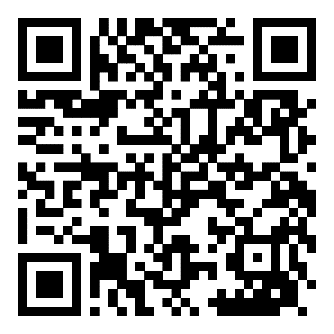 ФОП ДО реализуется педагогическими работниками ДОО во всех помещениях и на территории детского сада, со всеми детьми ДОО. 